Mercury Bay South Residents and Ratepayers Association Meeting Minutes Mercury Bay South Residents and Ratepayers Association Meeting Minutes Mercury Bay South Residents and Ratepayers Association Meeting Minutes Mercury Bay South Residents and Ratepayers Association Meeting Minutes Mercury Bay South Residents and Ratepayers Association Meeting Minutes Mercury Bay South Residents and Ratepayers Association Meeting Minutes Time / Date: 4:00 pm Sunday, 17th April, 2022Venue: Harcourts Real Estate, Cooks Beach Harcourts Real Estate, Cooks Beach Harcourts Real Estate, Cooks Beach Attendees: CommitteeDave Baardman, Steve Lloyd, Bruce Philpott, , Chris Harris, Paulette Tainsh, Cyndy Lomas, Paul Hopkins, GuestsAlison Henry, David Ninke, Pamela Frost, Tony Frost, Alison Henry, Bob Nicholls, Neil McMurdo, Sue Mcmurdo, David NinkieCommitteeDave Baardman, Steve Lloyd, Bruce Philpott, , Chris Harris, Paulette Tainsh, Cyndy Lomas, Paul Hopkins, GuestsAlison Henry, David Ninke, Pamela Frost, Tony Frost, Alison Henry, Bob Nicholls, Neil McMurdo, Sue Mcmurdo, David NinkieCommitteeDave Baardman, Steve Lloyd, Bruce Philpott, , Chris Harris, Paulette Tainsh, Cyndy Lomas, Paul Hopkins, GuestsAlison Henry, David Ninke, Pamela Frost, Tony Frost, Alison Henry, Bob Nicholls, Neil McMurdo, Sue Mcmurdo, David NinkieCommitteeDave Baardman, Steve Lloyd, Bruce Philpott, , Chris Harris, Paulette Tainsh, Cyndy Lomas, Paul Hopkins, GuestsAlison Henry, David Ninke, Pamela Frost, Tony Frost, Alison Henry, Bob Nicholls, Neil McMurdo, Sue Mcmurdo, David NinkieCommitteeDave Baardman, Steve Lloyd, Bruce Philpott, , Chris Harris, Paulette Tainsh, Cyndy Lomas, Paul Hopkins, GuestsAlison Henry, David Ninke, Pamela Frost, Tony Frost, Alison Henry, Bob Nicholls, Neil McMurdo, Sue Mcmurdo, David NinkieApologies: Dal Minogue Tom RiddleDal Minogue Tom RiddleDal Minogue Tom RiddleDal Minogue Tom RiddleDal Minogue Tom RiddleKeen SupportersThanks to Paulette and Hendry Tainsh for being so accommodating and providing a permanent space to meet and provide photocopying. The Association thanks you: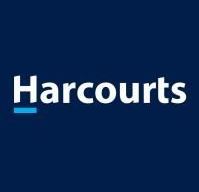 Harcourts Cooks Beach Thanks to Paulette and Hendry Tainsh for being so accommodating and providing a permanent space to meet and provide photocopying. The Association thanks you:Harcourts Cooks Beach Thanks to Paulette and Hendry Tainsh for being so accommodating and providing a permanent space to meet and provide photocopying. The Association thanks you:Harcourts Cooks Beach Thanks to Paulette and Hendry Tainsh for being so accommodating and providing a permanent space to meet and provide photocopying. The Association thanks you:Harcourts Cooks Beach Thanks to Paulette and Hendry Tainsh for being so accommodating and providing a permanent space to meet and provide photocopying. The Association thanks you:Harcourts Cooks Beach ITEM DISCUSSION DISCUSSION DISCUSSION ACTION WHO  Warm Welcome Financial Report Subs Online Tina Bartlett Contributions the MBSRRA could gift to the Hall Committee.The committee sends a warm welcome to our Guests who showed a keen interest in proceedings. ThankyouMinutes from last mtg. 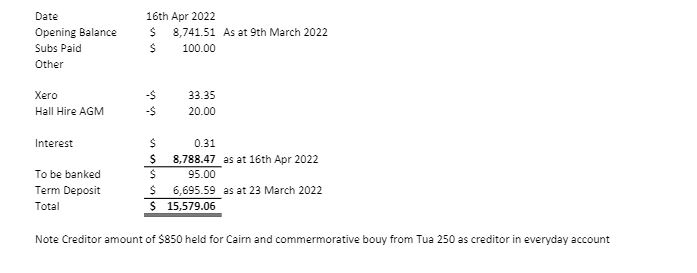  Paulette is in the process of getting this developed.  Matters arising from the MinutesItems to be donated to the Hall The committee sends a warm welcome to our Guests who showed a keen interest in proceedings. ThankyouMinutes from last mtg.  Paulette is in the process of getting this developed.  Matters arising from the MinutesItems to be donated to the Hall The committee sends a warm welcome to our Guests who showed a keen interest in proceedings. ThankyouMinutes from last mtg.  Paulette is in the process of getting this developed.  Matters arising from the MinutesItems to be donated to the Hall Chris Harris moved they be accepted, Seconded Bruce Philpott Moved Cyndy LomasSeconded Bruce PhilpottSubs online Tom Harsant and Tina Bartlett have been contacted To investigate Prices within the Confines of a $2000 budgetPaulette Tainsh Cyndy LomasFletch Handscomb providing Specis to suit the confines of the Hall Flaxmill Bay  Stairs at Flaxmill to access the Beach No Parking Lines on the entry to Homestead Lane. Road Calming measures on entry to Flaxmill Bay parallel with the Camping groundsDune Planting and reshaping of entry to Flaxmill Beach Erosion at Flaxmill Disabled Access to the BeachSignage at the BeachInformation Sheet Road Safety Tennis Courts Parking Area opposite the Commercial AreaPurangi upgrade Freedom Camping Walkway Lighting Planting behind the Fire Station needs maintenance Lakes and Exotic plant life and Animals Increase in Rates Next Meeting 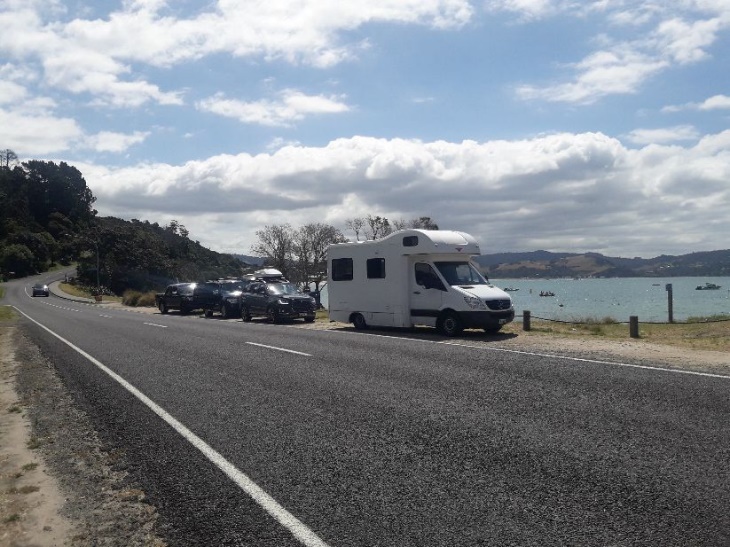 Bollards will be stop people parking on the Footpath.               It has become a Safety issue.Contact has been made to Jamie regarding an additional groyne situated by the toilets and little stream. This has to be considered after a 5 year trial of existing groynes. There is a possibility that the most eastern groyne will be removed as it has achieved its purpose. Access to Flaxmill Beach has become difficult. A suggestion was made that set of stairs, like the ones at Hahei be purpose built to gain entry to the foreshore.This was discussed and is proposed that this will be brought to the attention of ED Varley Report back from Bruce PhilpottJamie Boyle is investigating Erosion and Sue Costello is managing the creation of a new channel as it is undermining the path. Realignment of the stream is a cheaper option rather than configuring the pathway This measure is no longer feasible along the entry points of Cooks Beach. Paul Hopkins will pursue this as a possibility as part of the Purangi upgrade.Different messages are being communicated by TCDC and DOC.There is a need for a coordinated message for everyone as it gives clearer guidelines for dog owners on usage of the beachAn information Sheet is being collated by Alan Henry concerning groups associated with Mercury Bay South. Harcourts generously will sponsor the cost of $90It was noted that a SUP would possibly be a costly effort, but it must be noted that a walkway / cycle way has been built from Longreach to the village and connects from the Hall to Flaxmill. Most cyclists use this now. Post Meeting: Cyndy has contacted George Mathew regarding funding. Also, the Roading Strategy can be found at this link regarding two scenarios https://mercurybaysouthratepayers.weebly.com/road-safety.htmlA submission has been made to Council regarding the history and proposal that the Council takes it over. It must be noted that the Tennis Club has money to spend on refurbishing the Courts if needed.https://mercurybaysouthratepayers.weebly.com/tennis-courts.htmlPermanent strip to allow for parking and No Stopping lines on Captain Cooks Rd from Build link to create more visibility for turning traffic.https://mercurybaysouthratepayers.weebly.com/purangi-reserve-upgrade.html In addition to upgrade the Community discussed if this could be deemed a 30K speed zone due to the high usage by Holiday Makers, Boaties and Freedom Campers Freedom Camping Bylaw has expired, and it is up to us to finalize where to accommodate them Liz de Vere has brought it to our attention that lighting is needed for the Walkway from the Fire Station to the Village.This area needs to be maintained regularlyThere is a big stagnation problem at the Lakes due to the encroachment of weeds. A letter will be sent to Greg Roache regarding frequent eradication program. Also, there was noted that the population of Turtles has increased. Post meeting: This has been completed by David This was discussed, with Paulette investigating if rates were related to the Current valuation and improvements. Cyndy Lomas to notify Ratepayers of the timetable to make submissions to Council in the next newsletter.Queens Birthday Weekend Sunday 5th June at Harcourts Cooks Beach 4 pmBollards will be stop people parking on the Footpath.               It has become a Safety issue.Contact has been made to Jamie regarding an additional groyne situated by the toilets and little stream. This has to be considered after a 5 year trial of existing groynes. There is a possibility that the most eastern groyne will be removed as it has achieved its purpose. Access to Flaxmill Beach has become difficult. A suggestion was made that set of stairs, like the ones at Hahei be purpose built to gain entry to the foreshore.This was discussed and is proposed that this will be brought to the attention of ED Varley Report back from Bruce PhilpottJamie Boyle is investigating Erosion and Sue Costello is managing the creation of a new channel as it is undermining the path. Realignment of the stream is a cheaper option rather than configuring the pathway This measure is no longer feasible along the entry points of Cooks Beach. Paul Hopkins will pursue this as a possibility as part of the Purangi upgrade.Different messages are being communicated by TCDC and DOC.There is a need for a coordinated message for everyone as it gives clearer guidelines for dog owners on usage of the beachAn information Sheet is being collated by Alan Henry concerning groups associated with Mercury Bay South. Harcourts generously will sponsor the cost of $90It was noted that a SUP would possibly be a costly effort, but it must be noted that a walkway / cycle way has been built from Longreach to the village and connects from the Hall to Flaxmill. Most cyclists use this now. Post Meeting: Cyndy has contacted George Mathew regarding funding. Also, the Roading Strategy can be found at this link regarding two scenarios https://mercurybaysouthratepayers.weebly.com/road-safety.htmlA submission has been made to Council regarding the history and proposal that the Council takes it over. It must be noted that the Tennis Club has money to spend on refurbishing the Courts if needed.https://mercurybaysouthratepayers.weebly.com/tennis-courts.htmlPermanent strip to allow for parking and No Stopping lines on Captain Cooks Rd from Build link to create more visibility for turning traffic.https://mercurybaysouthratepayers.weebly.com/purangi-reserve-upgrade.html In addition to upgrade the Community discussed if this could be deemed a 30K speed zone due to the high usage by Holiday Makers, Boaties and Freedom Campers Freedom Camping Bylaw has expired, and it is up to us to finalize where to accommodate them Liz de Vere has brought it to our attention that lighting is needed for the Walkway from the Fire Station to the Village.This area needs to be maintained regularlyThere is a big stagnation problem at the Lakes due to the encroachment of weeds. A letter will be sent to Greg Roache regarding frequent eradication program. Also, there was noted that the population of Turtles has increased. Post meeting: This has been completed by David This was discussed, with Paulette investigating if rates were related to the Current valuation and improvements. Cyndy Lomas to notify Ratepayers of the timetable to make submissions to Council in the next newsletter.Queens Birthday Weekend Sunday 5th June at Harcourts Cooks Beach 4 pmBollards will be stop people parking on the Footpath.               It has become a Safety issue.Contact has been made to Jamie regarding an additional groyne situated by the toilets and little stream. This has to be considered after a 5 year trial of existing groynes. There is a possibility that the most eastern groyne will be removed as it has achieved its purpose. Access to Flaxmill Beach has become difficult. A suggestion was made that set of stairs, like the ones at Hahei be purpose built to gain entry to the foreshore.This was discussed and is proposed that this will be brought to the attention of ED Varley Report back from Bruce PhilpottJamie Boyle is investigating Erosion and Sue Costello is managing the creation of a new channel as it is undermining the path. Realignment of the stream is a cheaper option rather than configuring the pathway This measure is no longer feasible along the entry points of Cooks Beach. Paul Hopkins will pursue this as a possibility as part of the Purangi upgrade.Different messages are being communicated by TCDC and DOC.There is a need for a coordinated message for everyone as it gives clearer guidelines for dog owners on usage of the beachAn information Sheet is being collated by Alan Henry concerning groups associated with Mercury Bay South. Harcourts generously will sponsor the cost of $90It was noted that a SUP would possibly be a costly effort, but it must be noted that a walkway / cycle way has been built from Longreach to the village and connects from the Hall to Flaxmill. Most cyclists use this now. Post Meeting: Cyndy has contacted George Mathew regarding funding. Also, the Roading Strategy can be found at this link regarding two scenarios https://mercurybaysouthratepayers.weebly.com/road-safety.htmlA submission has been made to Council regarding the history and proposal that the Council takes it over. It must be noted that the Tennis Club has money to spend on refurbishing the Courts if needed.https://mercurybaysouthratepayers.weebly.com/tennis-courts.htmlPermanent strip to allow for parking and No Stopping lines on Captain Cooks Rd from Build link to create more visibility for turning traffic.https://mercurybaysouthratepayers.weebly.com/purangi-reserve-upgrade.html In addition to upgrade the Community discussed if this could be deemed a 30K speed zone due to the high usage by Holiday Makers, Boaties and Freedom Campers Freedom Camping Bylaw has expired, and it is up to us to finalize where to accommodate them Liz de Vere has brought it to our attention that lighting is needed for the Walkway from the Fire Station to the Village.This area needs to be maintained regularlyThere is a big stagnation problem at the Lakes due to the encroachment of weeds. A letter will be sent to Greg Roache regarding frequent eradication program. Also, there was noted that the population of Turtles has increased. Post meeting: This has been completed by David This was discussed, with Paulette investigating if rates were related to the Current valuation and improvements. Cyndy Lomas to notify Ratepayers of the timetable to make submissions to Council in the next newsletter.Queens Birthday Weekend Sunday 5th June at Harcourts Cooks Beach 4 pm Bruce Philpott to liaise with Jamie Boyle. Complete with a community drop-off. Presently Jamie is consulting with Iwi.Parallel Parking for vehicles accessing the Beach with the inclusion of a Disabled Parking. Bruce Philpott will be overseeing this issue by keeping in regular contact with Jamie Boyle Bruce Philpott to contact Jamie Boyle, Sue Costello Cyndy Lomas to bring this to the attention of Ed Varley Jamie BoyleBruce Philpott to report back and oversee Community Involvement Alison Henry has communicated with Council regarding this.Alison Henry reported back, Paul Hopkins to pursue the idea as part of the Purangi UpgradeAlison Henry Sponsorship by Harcourts Cooks Beach Cyndy Lomas to liaise with Ed Varley and George MathewsPaul Hopkins to oversee this projectPaul Hopkins to oversee this project in communication with Heather BruceAnd Community Board Overseen by Paul Hopkins and reference to Sue Costello and Ed Varley Paulette Tainsh Heather Bruce will discuss this to bring some closureCyndy Lomas to contact Fire BrigadePaul Hopkins to contact Sue CostelloDave Baardman will send a letter to Greg Roache regarding this matter  Bruce Philpott Jamie Boyle  Bruce Philpott, Jamie Boyle Bruce Philpott Cyndy LomasEd Varley  Cyndy LomasEd Varley Bruce PhilpottJamie Boyle Sue CostelloJamie Boyle Alison Henry Paul HopkinsSue CostelloJamie Boyle TCDC: Heather BruceDOC Alison HenryPaulette Tainsh Cyndy LomasGeorge Mathew Ed Varley Paul Hopkins Paul HopkinsHeather BruceJeremy LomasPaul Hopkins Sue Costello Ed Varley Paulette TainshHeather Bruce Cyndy LomasFire Chief Sue CostelloPaul Hopkins Greg RoacheDavid Baardman Paulette TainshCyndy Lomas